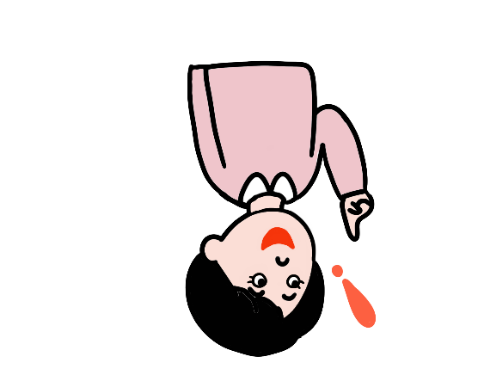 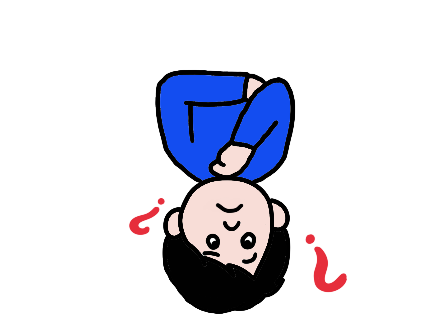 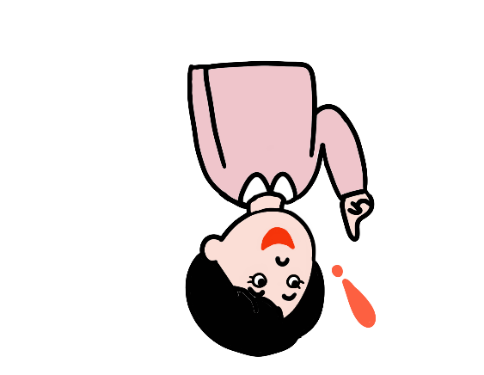 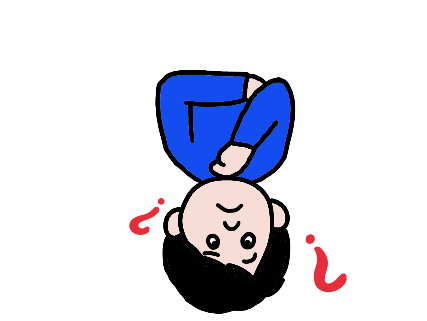 ※償還(医療費の還付)が不要な場合は手続きいただく必要はありません。Ａ１ ① 受給者証の有効期間内に、指定医療機関で行われる、受給者証に記載された指定難病及び当該指定難病に付随して発生する傷病に関する保険診療が対象です。指定難病以外、受給者証有効期間外、指定医療機関以外、保険適用外の診療は助成対象外です。
各月の支払合計額と受給者証記載の月額自己負担上限額の差額が助成の対象となります。保険の自己負担割合が３割の方は、２割負担に軽減され、差額が助成の対象となります。👉 保険が適用された医療費が対象となります。保険適用外の費用(個室料、食費、文書料、介護保険の利用限度額を超えた介護サービス等)や療養費の支給対象となった費用(窓口で10割負担した医療費、治療用装具、海外での医療費等)は助成対象外です。※食事療養費は、生活保護等階層の方のみ対象となります。※介護サービスでは、訪問介護や通所リハビリテーションなど、保険適用であっても対象とならないサービスがあります。　　　　👉　既に他の公費（福祉医療費助成制度等）が適用された後の医療費は対象外です。　　　　👉　保険優先の制度です。大阪府からの還付額は高額療養費の自己負担上限額までとなります。高額療養費の自己負担上限額を超える医療費については、健康保険から支給されます。高額療養費については、加入する健康保険にお問い合わせください。Ａ２　おおむね、３～４か月要します。ただし、審査状況に応じて更に時間を要する場合があります。👉　個別の通知は行っておりませんので、振込は通帳記入でご確認ください（月末振込）振込名義は「フ.ホケンイリヨウシツ オオサカフカイケイカンリシヤ」です。※還付額が０円となった方には文書で通知します。👉　償還金額の証明書が必要な方は、下記の問い合わせ先までご連絡ください。　（なお、大阪府のホームページにも証明願の様式が掲載されております）Ａ３　領収書は、指定医療機関が発行した領収書の「原本」を提出してください。　　　また、支払い手続き終了までに返送します。注1：領収書の確認に時間を要するため、お支払いが遅くなります。注2：領収書で確認ができない場合、特定医療費証明書の提出を求めます。注3：領収書の返却が必要な場合、切手を貼った封筒に返送先住所を記入し、同封してください。